Onderwerp: Sint Tunnis’ dorpsblad?                                Sint Anthonis 19 oktober 2017Beste dorpsgenoten,Er bereiken ons steeds meer  berichten en vragen over het niet meer verschijnen van het weekblad “Omstreeks”. Deze signalen geven aan dat een dorpsblad node wordt gemist. Voor de Dorpsraad Sint Tunnis een reden om u uit te nodigen op 22 november om 19.30 uur in MFA Oelbroeck om hierover samen van gedachten te wisselen.De bedoeling van de avond is om het huidige aanbod in kaart te brengen en te evalueren. Daarnaast willen we de wensen peilen en een beeld krijgen van de mogelijkheden. Als op 22 november naar voren komt dat er een duidelijke behoefte is, dan willen we ook al een aantal praktische zaken met u bespreken. Daarom willen we u vragen om alvast na te denken of u iets wilt en kunt betekenen.Wij hebben een zo breed mogelijke vertegenwoordiging vanuit de Sint Tunnisse gemeenschap uitgenodigd,  maar we willen u toch vragen om namen door te geven van personen waarvan u denkt dat deze een bijdrage kunnen leveren aan deze avond. Wij rekenen op uw komst omdat een breed draagvlak noodzakelijk is voor het maken van de juiste keuzes. Graag horen wij per omgaande mail of u aanwezig kunt zijn en met hoeveel personen. Met vriendelijke groet,Dorpsraad Sint Tunnis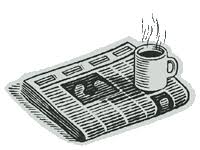 